Министерство транспорта Тверской области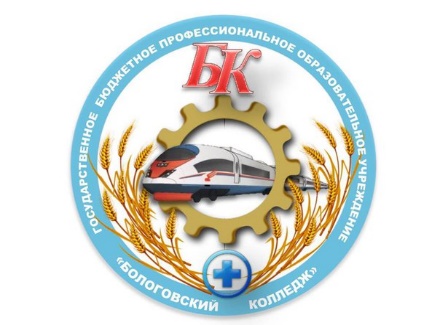 ГБПОУ «Бологовский колледж»Информация о формах обучения и сроках обучения № п/пКод профессии/специальностиНаименование профессииСрок обученияФорма обучения 123.01.09Машинист локомотива3г 10месОчная243.01.06Проводник на железнодорожном транспорте2г 10месОчная323.01.14Электромонтер устройств сигнализации, централизации, блокировки (СЦБ)2г 10месОчнаяНаименование специальностиНаименование специальностиНаименование специальностиНаименование специальностиНаименование специальности135.02.16Эксплуатация и ремонт сельскохозяйственной техники  3г 10месОчная223.02.07Техническое обслуживание и ремонт двигателей, систем и агрегатов автомобилей 3г 10месОчная338.02.01Экономика и бухгалтерский учет (по отраслям)2г 10месОчная436.02.01Ветеринария 3г 10месОчная